Mendeilev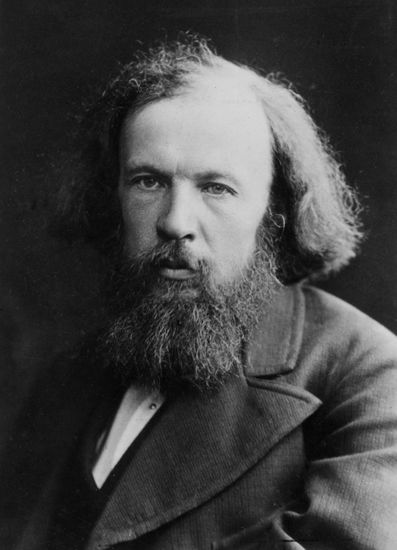 Fait par Vince et Alexis PNom : MendeilevNom complet : Dimitri Ivanovich MendeilevNationalité : Russe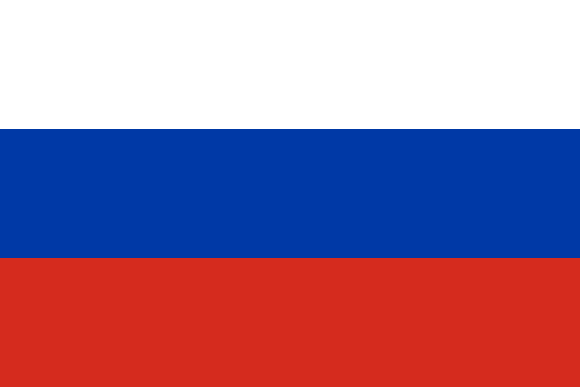 Période de temps : 1834 – 1907Découverte : Tableau périodiqueVieux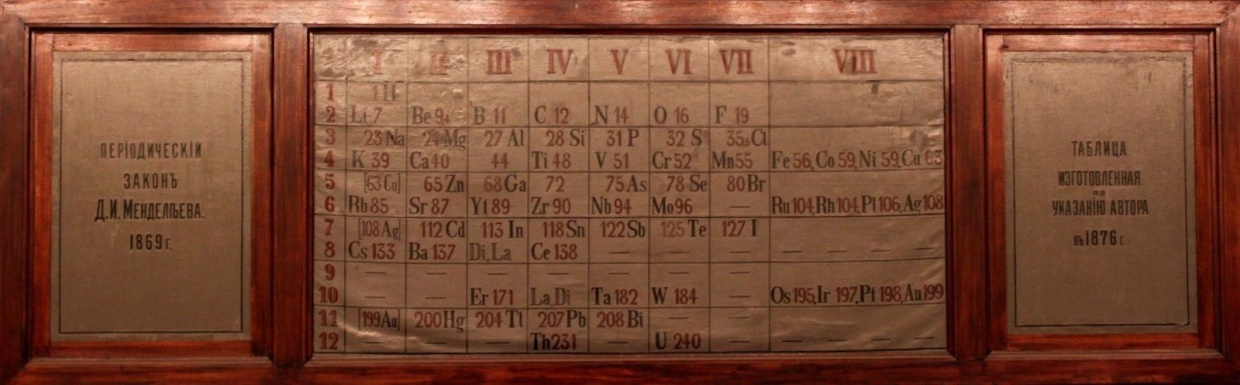 Nouveau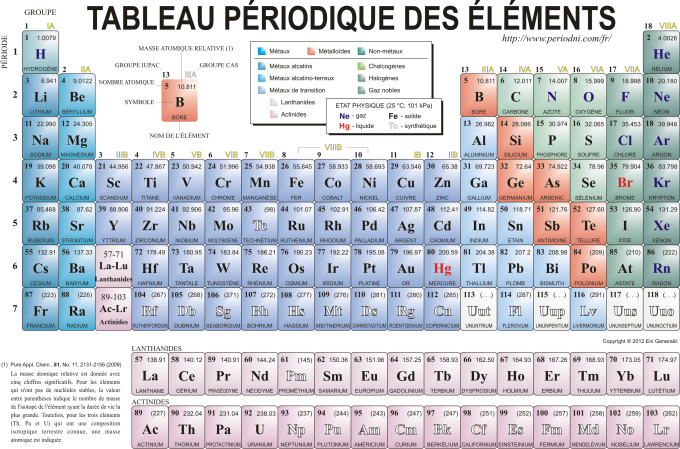 